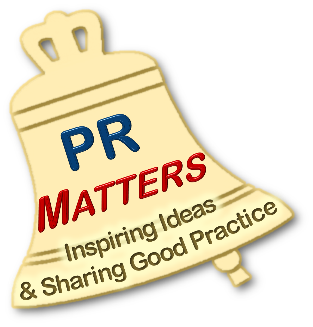 St Peter’s Church CentreWellesbourne CV35 9LSApplication for place on pr matters day, Feb 25th 2017                                                         (arrival and coffee 10am, close around 16.30)Application for place on pr matters day, Feb 25th 2017                                                         (arrival and coffee 10am, close around 16.30)Application for place on pr matters day, Feb 25th 2017                                                         (arrival and coffee 10am, close around 16.30)Applicant InformationApplicant InformationApplicant InformationName:Name:Name:Association/territory:Role within association/territory:Phone numbers:Address:Address:Address:City:County:Post Code:Email:Email:more about youmore about youmore about youHow long have you been a ringer?:How long have you been a ringer?:How long have you been a ringer?:How long have you been in role/association?:How long have you been in role/association?:How long have you been in role/association?:What is your interest in PR, and in this event?  What would you like to get out of it/contribute to it (please don’t be shy)?:What is your interest in PR, and in this event?  What would you like to get out of it/contribute to it (please don’t be shy)?:What is your interest in PR, and in this event?  What would you like to get out of it/contribute to it (please don’t be shy)?:Emergency ContactEmergency ContactEmergency ContactName of contact:Name of contact:Name of contact:Address:Address:Phone numbers:City:County:Post Code:Relationship:Relationship:Relationship:Payment informationPayment informationPayment informationI am enclosing a cheque for £18 made payable to CCCBR:I am enclosing a cheque for £18 made payable to CCCBR:I am enclosing a cheque for £18 made payable to CCCBR:I am paying £18 directly into the CCCBR account (preferred option):(Please give as reference PRMday************, replacing asterisks with as much of your first initial and surname as possible.)I am paying £18 directly into the CCCBR account (preferred option):(Please give as reference PRMday************, replacing asterisks with as much of your first initial and surname as possible.)I am paying £18 directly into the CCCBR account (preferred option):(Please give as reference PRMday************, replacing asterisks with as much of your first initial and surname as possible.)Sort code: 30 99 50 (Lloyds Bank)Account number: 00218896Account name: CCCBRIf paying by cheque, please send to: Caroline Stockmann, Bell House, High Street, Sevenoaks TN13 1JDIf paying online, once done please send form either by post as above or by email to: caroline.stockmann@gmail.comIf paying by cheque, please send to: Caroline Stockmann, Bell House, High Street, Sevenoaks TN13 1JDIf paying online, once done please send form either by post as above or by email to: caroline.stockmann@gmail.comIf paying by cheque, please send to: Caroline Stockmann, Bell House, High Street, Sevenoaks TN13 1JDIf paying online, once done please send form either by post as above or by email to: caroline.stockmann@gmail.comspecial requirementsspecial requirementsspecial requirementsI require the following access provisions for the day:I require the following access provisions for the day:I require the following access provisions for the day:I have the following dietary needs for lunch:I have the following dietary needs for lunch:I have the following dietary needs for lunch:Signature of applicant:Signature of applicant:Date:Full refund available until Jan 1st 2017, after which no refund possibleFull refund available until Jan 1st 2017, after which no refund possibleFull refund available until Jan 1st 2017, after which no refund possible